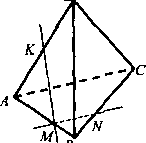 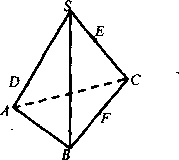 Рис.1                            рис. 2Рис.1                            рис. 2Пользуясь рисунком 1, назовите:а) четыре точки, лежащие в плоскости SAB;
б) плоскость, в которой лежит прямая MN; в) прямую, по которой пересекаются плоскости  SAC и SBC.Пользуясь рисунком 1, назовите: а) четыре точки, лежащие в плоскости АВС; б) плоскость, в которой лежит прямая  КМ,в) прямую, по которой пересекаются
плоскости SAC и САВ.2. Пользуясь  рисунком 2, назовите: а) две плоскости, содержащие прямую ДЕ, б) прямую, по которой пересекаются плоскости AEF и SBC; в) плоскость, которую пересекает прямая SB.2. Пользуясь рисунком 2, назовите: а) две плоскости, содержащие прямую EF; б) прямую, по которой пересекаются плоскости BDE и SAC; в) плоскость, которую пересекает прямая АС.3.Через прямую а и точку А можно провести две различные плоскости. Каково взаимное расположение прямой а и точки А? Ответ объясните.3.Через А, В и С можно провести две различные плоскости. Каково взаимное расположение точек А, В и С? Ответ объясните.4. Плоскости L  и B пересекаются по прямой с. Прямая а лежит в плоскости L и пересекает  плоскость B. Каково взаимное расположение прямых а и с? Ответ объясните.4. Плоскости L и  B пересекаются по прямой с. Прямая а лежит в плоскости L и пересекает прямую c. Каково взаимное расположение прямой а и плоскости B? Ответ объясните.Рис.1                            рис. 2Рис.1                            рис. 2Пользуясь рисунком 1, назовите:а) четыре точки, лежащие в плоскости SAB;
б) плоскость, в которой лежит прямая MN; в) прямую, по которой пересекаются плоскости  SAC и SBC.Пользуясь рисунком 1, назовите: а) четыре точки, лежащие в плоскости АВС; б) плоскость, в которой лежит прямая  КМ,в) прямую, по которой пересекаются
плоскости SAC и САВ.2. Пользуясь  рисунком 2, назовите: а) две плоскости, содержащие прямую ДЕ, б) прямую, по которой пересекаются плоскости AEF и SBC; в) плоскость, которую пересекает прямая SB.2. Пользуясь рисунком 2, назовите: а) две плоскости, содержащие прямую EF; б) прямую, по которой пересекаются плоскости BDE и SAC; в) плоскость, которую пересекает прямая АС.3.Через прямую а и точку А можно провести две различные плоскости. Каково взаимное расположение прямой а и точки А? Ответ объясните.3.Через А, В и С можно провести две различные плоскости. Каково взаимное расположение точек А, В и С? Ответ объясните.4. Плоскости L  и B пересекаются по прямой с. Прямая а лежит в плоскости L и пересекает  плоскость B. Каково взаимное расположение прямых а и с? Ответ объясните.4. Плоскости L и  B пересекаются по прямой с. Прямая а лежит в плоскости L и пересекает прямую c. Каково взаимное расположение прямой а и плоскости B? Ответ объясните.